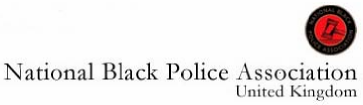 NBPA MENTORING SCHEME
REQUEST FOR A MENTORPlease complete in BLOCK CAPITALS:Last name	Forename(s)	Police Service______________Number___________Police Officer or Police Staff	 Job Title_______________Department/Area___________
Rank/Grade______________Length of Service___________Gender_____________________________Contact address______________________Email Address________________________Please give details of all contact telephone numbers you would be happy to be given to your mentor:Work No:	 Mobile No:	Home No:	Ethnicity:White and Black Caribbean	White and Black African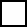 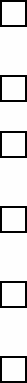 White and Asian	Any other mixed background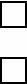 Asian – Indian	Asian – PakistaniAsian – Bangladeshi	Any other Asianbackground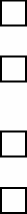 Black Caribbean	Black AfricanAny other black background	Chinese
Any other ethnic group1. Please explain why you would like a Mentor and what particularly you would hope to achieve from the Mentoring Scheme.2. Our mentors will be representative of different ranks/ grades/ professional specialisms/ gender/ethnic backgrounds. If you have a specific preference, please specify in the box below. (We cannot guarantee to accommodate your preference but will try to do so if possible)Do you currently have a mentor within your Force? YES / NO If yes, how long (approximately) have you been in this mentoring relationship?Is there any information you would like to be taken into account in trying to identify a mentor?Signed 	Date 	